Безопасное пользование банковскими картами.
Трудно на сегодняшний день представить жизнь без ежедневного использования банковских карт и различных онлайн платежей. Банковская карта дает возможность приобретать необходимое, не имея при этом с собой денег как таковых. Но, тем не менее, владельца карты постоянно подстерегает опасность – при использовании банкомата, при совершении покупок, просто на улице и даже в банке при общении с операционистом. 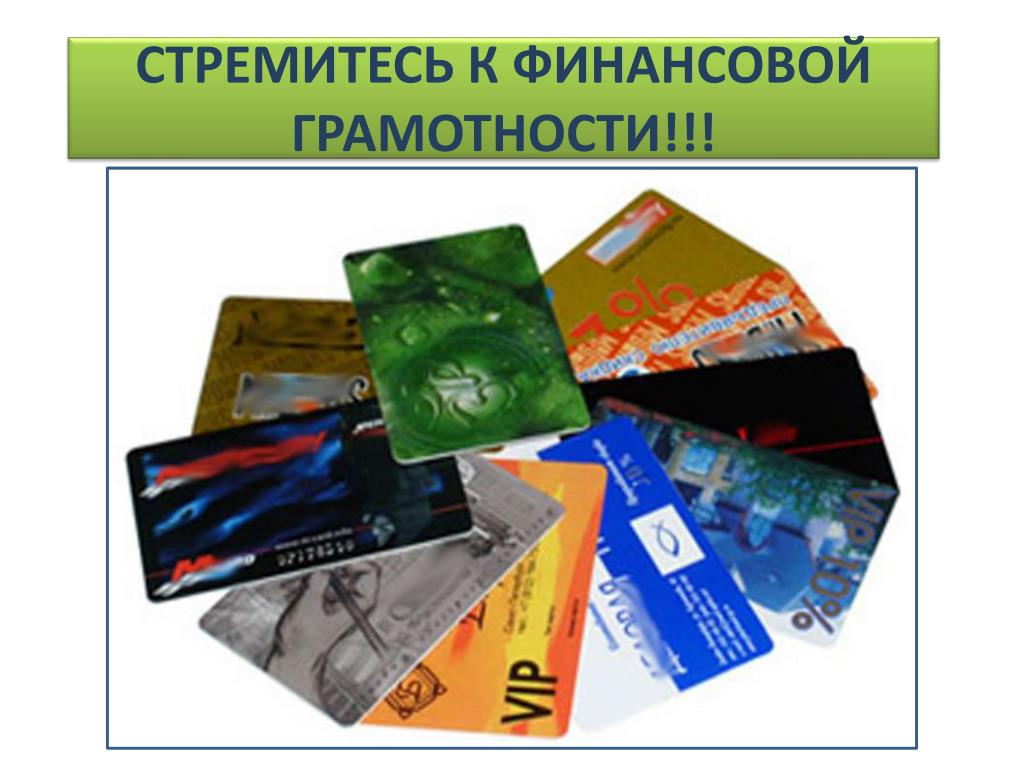 Общие правила безопасного использования банковской карты:Никогда не сообщайте ПИН третьим лицам, в том числе родственникам, знакомым, сотрудникам кредитной организации, кассирам и лицам, помогающим Вам в использовании карты.ПИН необходимо запомнить или хранить его отдельно от банковской карты в неявном виде и недоступном для третьих лиц, в том числе родственников, месте. Никогда ни при каких обстоятельствах не передавайте банковскую карту для использования третьим лицам, в том числе родственникам. При получении банковской карты распишитесь на ее оборотной стороне. Это снизит риск использования карты без Вашего согласия в случае ее утраты. Не подвергайте банковскую карту механическим, температурным и электромагнитным воздействиям, а также избегайте попадания на нее влаги. Банковскую карту нельзя хранить рядом с мобильным телефоном, бытовой и офисной техникой. Телефон кредитной организации указан на оборотной стороне банковской карты. Также необходимо всегда иметь при себе контактные телефоны кредитной организации. С целью предотвращения неправомерных действий по снятию всей суммы денежных средств с банковского счета целесообразно установить суточный лимит на сумму операций по банковской карте и одновременно подключить электронную услугу оповещения о проведенных операциях (например, оповещение посредством SMS-сообщений). При получении просьбы, в том числе со стороны сотрудника кредитной организации, сообщить персональные данные или информацию о банковской карте (в том числе ПИН) не сообщайте их. Не рекомендуется отвечать на электронные письма, в которых от имени кредитной организации предлагается предоставить персональные данные. Не следуйте по “ссылкам”, указанным в письмах (включая ссылки на сайт кредитной организации), т.к. они могут вести на сайты-двойники. В целях информационного взаимодействия с кредитной организацией рекомендуется использовать только реквизиты средств связи которые указаны в документах, полученных непосредственно в кредитной организации — эмитенте банковской карты. В случае если имеются предположения о раскрытии ПИН, персональных данных, позволяющих совершить неправомерные действия с Вашим банковским счетом, а также если банковская карта была утрачена, необходимо немедленно обратиться в кредитную организацию следовать указаниям сотрудника данной кредитной организации. Операции с банковской картой в банкомате:Осуществляйте операции с использованием банкоматов, установленных в безопасных местах. Не используйте устройства, которые требуют ввода ПИН для доступа в помещение, где расположен банкомат. В случае если поблизости от банкомата находятся посторонние лица, следует выбрать более подходящее время для использования банкомата или воспользоваться другим банкоматом. Перед использованием банкомата осмотрите его на наличие дополнительных устройств, не соответствующих его конструкции и расположенных в месте набора ПИН и в месте (прорезь), предназначенном для приема карт. В случае если клавиатура или место для приема карт банкомата оборудованы дополнительными устройствами, не соответствующими его конструкции, воздержитесь от использования карты в данном банкомате и сообщите о своих подозрениях сотрудникам кредитной организации по телефону, указанному на банкомате. Не применяйте физическую силу, чтобы вставить банковскую карту в банкомат. Если банковская карта не вставляется, воздержитесь от использования такого банкомата. Набирайте ПИН таким образом, чтобы люди, находящиеся в непосредственной близости, не смогли его увидеть. В случае если банкомат работает некорректно, следует отказаться от использования такого банкомата, отменить текущую операцию, нажав на клавиатуре кнопку “Отмена”, и дождаться возврата банковской карты. После получения наличных денежных средств в банкомате следует пересчитать банкноты полистно, убедиться в том, что банковская карта была возвращена банкоматом, дождаться выдачи квитанции при ее запросе, затем положить их в сумку (кошелек, карман) и только после этого отходить от банкомата. Следует сохранять распечатанные банкоматом квитанции для последующей сверки указанных в них сумм с выпиской по банковскому счету. Не прислушивайтесь к советам третьих лиц, а также не принимайте их помощь при проведении операций с банковской картой в банкоматах. Если при проведении операций с банковской картой в банкомате банкомат не возвращает банковскую карту, следует позвонить в кредитную организацию по телефону, указанному на банкомате, и объяснить обстоятельства произошедшего, а также следует обратиться в кредитную организацию, которая не была возвращена банкоматом, и далее следовать инструкциям сотрудника кредитной организации. 
Безналичная оплаты товаров и услуг: Не используйте банковские карты в организациях торговли и услуг, не вызывающих доверия. Требуйте проведения операций с банковской картой только в Вашем присутствии. Это необходимо в целях снижения риска неправомерного получения Ваших персональных данных, указанных на банковской карте. При использовании карты для оплаты товаров и услуг кассир может потребовать от владельца банковской карты предоставить паспорт, подписать чек или ввести ПИН. В случае если при попытке оплаты банковской картой имела место “неуспешная” операция, следует сохранить один экземпляр выданного терминалом чека для последующей проверки на отсутствие указанной операции в выписке по банковскому счету. Оплата картой в Интернете:Не используйте ПИН при заказе товаров и услуг через сеть Интернет, а также по телефону/факсу. Не сообщайте персональные данные или информацию о банковской(ом) карте (счете) через сеть Интернет. С целью предотвращения неправомерных действий по снятию всей суммы денежных средств с банковского счета рекомендуется для оплаты покупок в сети Интернет использовать отдельную банковскую карту (так называемую виртуальную карту) с предельным лимитом, предназначенную только для указанной цели и не позволяющую проводить с ее использованием операции в организациях торговли и услуг. Следует пользоваться интернет-сайтами только известных и проверенных организаций торговли и услуг. Обязательно убедитесь в правильности адресов интернет-сайтов, к которым подключаетесь и на которых собираетесь совершить покупки, т.к. похожие адреса могут использоваться для осуществления неправомерных действий. Рекомендуется совершать покупки только со своего компьютера. Установите на свой компьютер антивирусное программное обеспечение и регулярно производите его обновление.Что такое CVC/CVV код на карте и как он защищает деньгиКаждый кто хоть раз оплачивал онлайн-покупки банковской картой вводил CVC/CVV код, который расположен с обратной стороны банковской карты. Этот код является защитой вашей банковской карты, его цель – проверка подлинности карты. Эксперты Регионального центра финансовой грамотности Калининградской области рассказали о работе этого кода и основной его цели.Что такое CVC/CVV-кодПри оплате покупок в магазинах на сумму более 1 тыс. рублей терминалы, как правило, просят ввести ПИН-код — пароль от банковской карты. В интернете же безопасность платежей гарантирует security code — это три цифры, которые есть на обратной стороне каждой банковской карты. У разных платежных систем этот код называется по-разному:CVV2 (card verification value 2, англ.) — трехзначный код проверки подлинности карты платежной системы Visa.CVC2 (card validation code 2, англ.) — защитный код для карт Mastercard.CVP2 (card verification parameter 2, англ.) — код подлинности карт платежной системы «Мир».Цифра 2 в названии говорит о том, что существует и первый защитный код — CVV/CVC-код. Он, как правило, записан непосредственно на магнитную полосу карты и служит для проверки подлинности пластиковой карты при офлайн-покупках. Код считывается терминалами автоматически, поэтому на карте его найти не получится и в жизни CVV2/CVC2-коды называют CVV/CVC-кодами. Зачем нужен код?Три цифры нудны для защиты от аферистов. Как и ПИН-код, CVV2/CVC2-коды являются конфиденциальной информацией, которые по правилам использования банковской карты – нельзя передавать третьим лицам. Операцию с вводом CVV2/CVC2-кода может совершить любой человек, получивший доступ к карточке.CVV/CVC код, в отличие от ПИН-кода, указан на самой карте, поэтому обеспечить его конфиденциальность сложнее. В этой связи важно помнить, что передавать банковскую карту посторонним лицам нельзя!Защита от мошенниковПри оплате онлайн-покупок банковской картой, как правило, магазины требуют ввести платежную информацию: номер банковской карты, срок ее действия, имя и фамилию держателя и трехзначный код безопасности. Код как раз таки и нужен для подтверждения того, что покупку совершает законный владелец карточки. Если ошибиться с вводом кода – покупку совершить не получится. Очевидно, что код безопасности — это еще один барьер для защиты от мошенников. 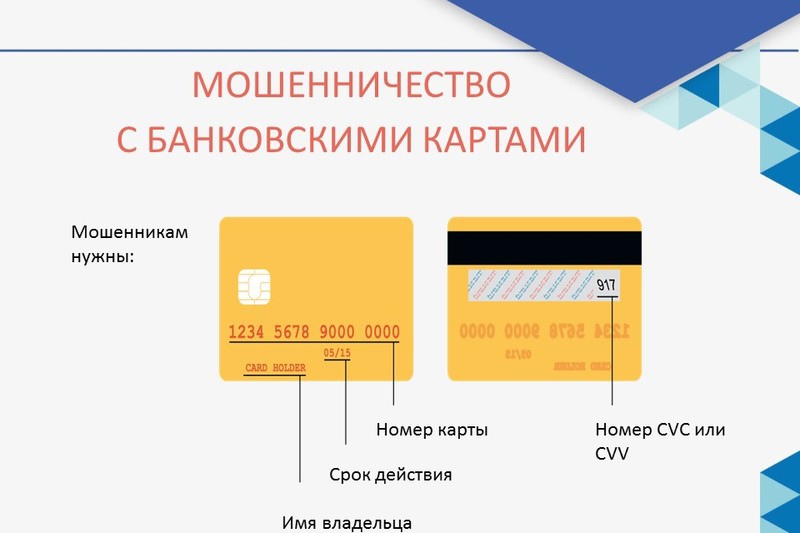 Для повышения безопасности онлайн-платежей, многие банки уже давно применяют двухфакторную идентификацию покупателей (технология 3D-Secure). Для совершения оплаты требуется ввести одноразовый пароль из СМС или push-уведомления, который направляется на привязанный к карте номер телефона. На сайтах, поддерживающих 3D-Secure, есть специальные значки Mastercard SecureCode и Visa Secure. У национальной платежной системы «Мир» есть собственная технология — MirAccept (на основе 3D-Secure). Крупные банки, активно переходят на новую версию этой технологии, MirAccept 2.0. Ее принципиальной особенностью является наличие анализа совокупности факторов, помогающих идентифицировать пользователя (платежное поведение, параметры устройств, геолокация и пр.). В отличие от двухфакторной аутентификации с использованием СМС-кода, такой способ проверки подлинности плательщика является более надежным, позволяет ускорить процесс оплаты и увеличить количество успешных платежей.Памятка для безопасного использования банковских карт⚠️ не передавать карту посторонним (кассирам, официантам и даже сотрудникам банка);⚠️не сообщать код безопасности и иную конфиденциальную информацию о карте по телефону, даже если звонящий представляется работником банка или правоохранительных органов;⚠️ не выкладывать фото карты в сети интернет;⚠️ расплачиваться картой только с проверенного устройства;⚠️ устанавливать на все гаджеты, с которых расплачиваетесь в интернете лицензионный антивирус;⚠️ не пользоваться бесплатным, общественным Wi-Fi для денежных операций в интернете;⚠️ не расплачиваться картой в сомнительных интернет-магазинах, на игровых или лотерейных сайтах — такие сервисы часто являются мошенническими;⚠️ незамедлительно блокировать карту при ее утере или краже. Нелишним будет иметь отдельную карту для онлайн-платежей и пополнять ее только на сумму, необходимую для покупки.Использованные ресурсы:1. https://stopmoshennik.com/russia/ 2. Banki.ru https://www.banki.ru/news/daytheme/?id=10985509 3. https://ru.wikipedia.org/ 4. https://cbr.ru/5. https://openbudget.irkobl.ru/sodeystvie/federalnyy-uroven/ Информацию подготовил:ведущий специалист ФУА МО Куйтунский район                 А.А. Кошкарева